Cathy HumphreysFractions Video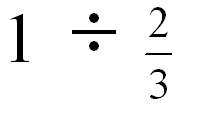 CH: “Without doing a rule that you know, like, see if you can make sense of why, what one divided by two-thirds is.”Mathematically What is the claim being discussed?What are the arguments that students are making? (Try to mark each argument on your transcript.)What counterarguments? (which are also arguments)PedagogicallyWhat is the teacher doing to support (or hinder) students’ engagement with argumentation?Watch for “talk moves” or other pedagogical movesWhat are the students doing that support (or hinder) argumentation? 